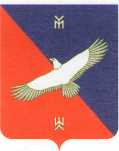 РЕШЕНИЕ30.06.2020 год № 10-4О внесении изменения в решение Совета от «26»  ноября  2014 № 46-2«Об установлении налога на имущество физических лиц» на территории сельского поселения Новокиешкинский сельсоветмуниципального района Кармаскалинский район Республики Башкортостан	В соответствии с Федеральным законом от 6 октября 2003 года 
№ 131-ФЗ «Об общих принципах организации местного самоуправления 
в Российской Федерации», Налоговым кодексом Российской Федерации, распоряжением Главы Республики Башкортостан от 1 июня 2020 года
№ РГ – 153 «О дополнительных мерах по повышению устойчивости экономики Республики Башкортостан с учетом внешних факторов, в том числе связанных с распространением новой коронавирусной инфекции», руководствуясь пунктом 2 части 1 статьи 3 Устава сельского поселения Новокиешкинский сельсовет муниципального района Кармаскалинский район Республики Башкортостан Р Е Ш И Л:1. Внести в решение Совета сельского поселения Новокиешкинский сельсовет муниципального района Кармаскалинский район Республики Башкортостан от «26»  ноября  2014 года  №  46-2 «Об установлении налога на имущество физических лиц» следующее изменение:«п. 3) изложить в следующей редакции: «Установить ставку 
по налогу в размере 1 процента в отношении:объектов налогообложения, включенных в перечень, определяемый в соответствии с пунктом 7 статьи 378.2 Налогового кодекса Российской Федерации;объектов налогообложения, предусмотренных абзацем вторым пункта 10 статьи 378.2 Налогового кодекса Российской Федерации.2. Настоящее решение вступает в силу со дня его официального опубликования и распространяется на правоотношения, возникшие 
с 1 января 2019 года по 31 декабря 2019 года.3. Настоящее решение опубликовать (разместить), в сети общего доступа «Интернет», на официальном сайте администрации сельского поселения Новокиешкинский сельсовет муниципального района Кармаскалинский район Республики Башкортостан www.novokiechki.ru  и обнародовать на информационном стенде Совета сельского поселения Новокиешкинский сельсовет муниципального района Кармаскалинский район Республики Башкортостан, расположенном в здании администрации сельского поселения Новокиешкинский сельсовет муниципального района Кармаскалинский район Республики Башкортостан.Глава сельского    поселения	           Новокиешкинский сельсоветмуниципального районаКармаскалинский районРеспублики Башкортостан                                                                Г.Н. Сагитова